Fine Art: Code of Conduct for the King Edward VII Refurbished and circulation areas /Schedule of Additional Tasks: operational statement.Operational guidelines for students and staff:Code of Conduct for the use of King Edward VII (Fine Art) BuildingThe newly refurbished studios and circulation areas in the King Edward VII (Fine Art) Building are now under day-to-day management by the School of Arts and Cultures. It is essential that we maintain high standards as we use these spaces, and that the public areas of the building are kept safe and looking smart and pristine. We must observe all health and safety regulations. This will ensure that the reputation of Fine Art is maintained within and beyond the University and that visitors, students and staff find the building in the pleasing condition we would wish. Responsible treatment of the areas are enshrined in this code of conduct with which staff, students and visitors are expected to comply. Essentially, this means treating the building in a safe, responsible, professional and respectful way.The most significant additions to Fine Art are a splendid suite of reception and circulation areas. These will be shared spaces, available to other users of the building including visitors to the Hatton Gallery. It is very important that these spaces are kept looking smart and pleasant. They must always be kept safe. There may be many opportunities to show work, including painting, video and sculpture, but this needs to happen in an organised and planned way and with clear lines of responsibility. All work exhibited must be signed off as suitable for public exhibition in these spaces. Everything must happen in full compliance with the University’s Health and Safety Regulations. Mark “Burnie” Burns has been given responsibility to manage these new areas, along with the new Project spaces in the building. He will do this in liaison with the University Safety Office, Fine Art Department Safety Lead (Joe Sallis) and staff within the School. In accepting the new areas, the School expects that all users of the building, students, staff and visitors will use the spaces with a high level of consideration, care and professionalism. Rules governing particular spaces are set out below. Appendix 1Health and Safety Guidelines for use of Long Gallery and Project SpacesThe Long Gallery has been designated as a project space but users must respect that it is also a fire escape route and a public space, therefore they should adhere to the guidelines below.Under no circumstances should the corridor be blocked. It may be acceptable to leave a 1.5 meter passageway (not zigzagged) along the corridor but this may not always be the case. If in doubt see Joe Sallis (JS).All electrical installations should be checked as safe. Any portable items sourced outside the University MUST be PAT tested (Mick Hedley). In some cases wiring may need to be checked by a trained electrician, if in doubt see JS.Extension leads should not be “daisy chained” that is, one extension lead should not be plugged into another. A single lead of suitable length must be used.Electrical items must not over-load the circuit, if in doubt see JSAll leads must be suitably fixed to the floor to prevent tripping hazards.There must be no tripping hazards at all along the spaces. If in doubt see JS.Vision Panels (the glass screens on the doors) must not be covered.No naked lights or pressurised containers may be used in the spaces. Combustible materials should be kept to a minimum. The Safety Lead (Joe Sallis) reserves the right to have items removed if they are deemed a fire hazard. If in doubt see JS.Under no circumstances should the emergency lights be covered.Under no circumstances should the fire doors into the Long Gallery be left open. Under no circumstances should the fire extinguisher be removed.Before the opening night of the work, the project should be checked by JS.The Safety Lead reserves the right to intervene if there are any health and safety hazards.  JS/Nov 2012AB/Nov2012 revised May 2021 For: FASG, F.A .Staff and Student Cttee.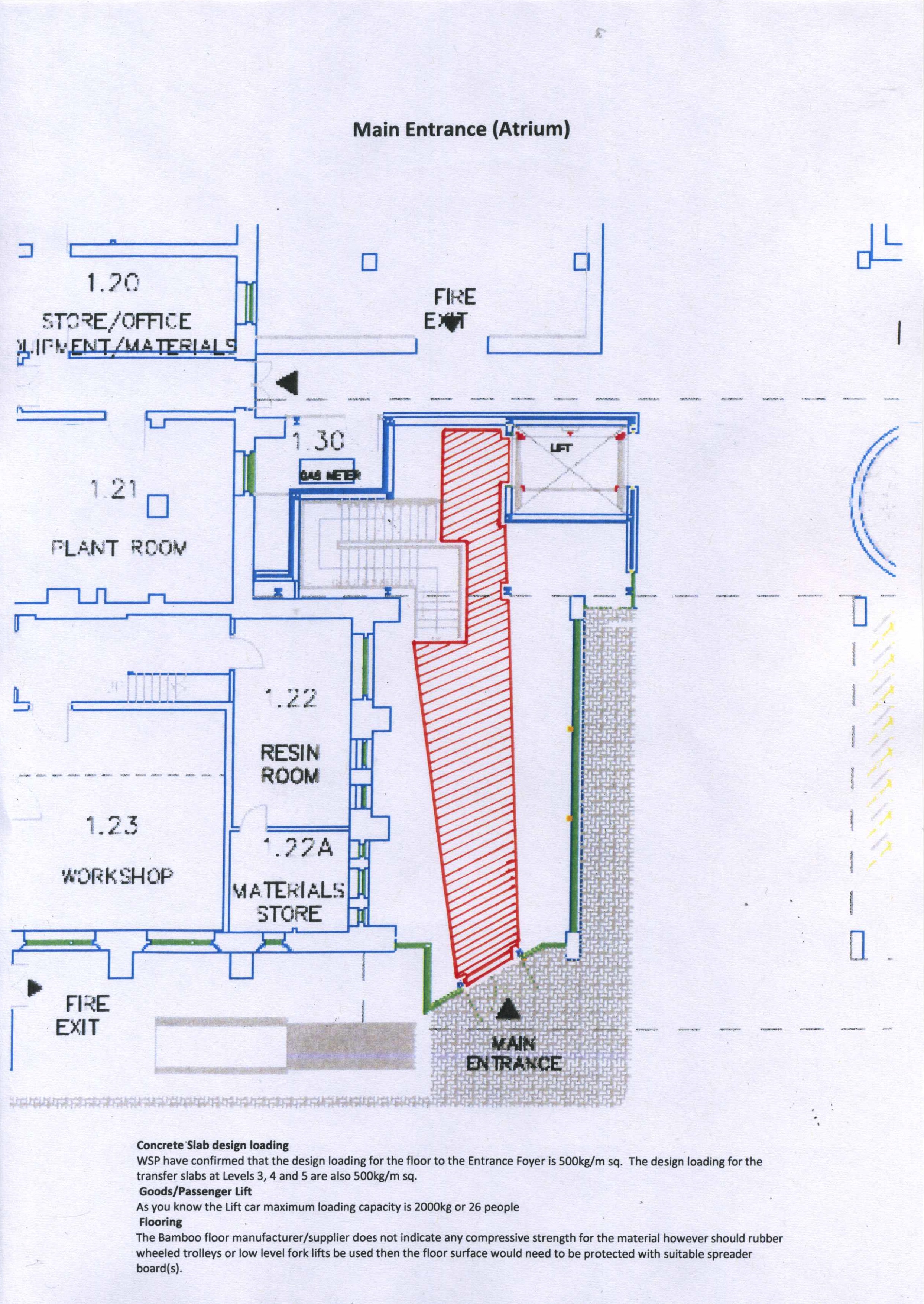 New Entrance Foyer (Atrium Space)This area is to be kept clear of all items unless these have been specifically and personally agreed between the student, Technician and approved by the Head of Subject or their nominee. The University Safety Office must also be consulted in any doubtful cases. This area is NOT a making space! It may be used for occasional exhibition use only!Drilling or changing the material fabric of the building is strictly forbidden! Work must be installed on the movable walls only!! Please consult with Casting Technician. Students must make a written application (Proposal Form) to mount/install their work in the area. This is to be by approved by the Head of Subject or their nominee and Technician before anything is installed. Students are to discuss the ethical content of the work with their academic tutor prior to approval as this is a public area. Any potentially offensive material may therefore not be shown. The Technician will supervise the installation and take down of any artwork. It is students’ responsibility to ensure that it is maintained throughout in accordance with Health and Safety regulations.  Students must maintain a clear route at all times from both the stairs and lift to the main entrance doors (see page 6). In accordance with Safety Office guidelines: disabled access, main designated fire evacuation route. Combustible materials should be kept to a minimum. Paper and cloth must be treated with a liquid fire retardant, as the Atrium is a designated fire escape/evacuation route!Any event opening within the space MUST be approved by the Head of Fine Art. Generally, serving alcohol will not be allowed. Any unauthorised items will be promptly removed and may be disposed of without notice! The School reserves the right to charge students for the restitution of any damage that is not corrected!‘The Fishbowl’ (Outside Fine Art Lecture Theatre) This area is to be kept clear of all items unless these have been personally agreed between the student, Digital Media Technician and Studio Technician. In general, this space is not seen as an exhibition space, other than for the projection of video work. The Fishbowl can only be used purely as an AV exhibition space and may only be used between the hours 5pm-9pm. It is a main entrance and exit to Lecture Theatre and is in constant use by Fine Art and other departments within the university.Students are to discuss the ethical content of the video work with their academic tutor for approval (This is a public area and potentially offensive material may therefore not be shown). The students are required to submit a Proposal Form to Casting/Studio Technician prior to exhibiting their work in the area. Access to AV cabinet, projector and screen must be arranged with the Digital Media Technician (Mick Hedley). Students must ensure that clear access is maintained throughout the area in accordance with Health and Safety regulations.The Fishbowl is a designated fire escape/evacuation route!Any unauthorised items will be removed and may be disposed of without notice!Drilling or changing the material fabric of the building is strictly forbidden.  The Long GalleryThe Long GalleryThe Long Gallery can be booked via the online SACs Connect2 booking system.Students are to discuss the ethical content of the work with their academic tutor for approval (This is a public area and potentially offensive material may therefore not be shown). The students are required to submit a Proposal Form to Casting/Studio Technician, prior to exhibiting their work in the area. Students must ensure that the gallery is maintained throughout in accordance with Health and Safety regulations. This is a main designated fire escape/evacuation route! A thoroughfare of a minimum of 1500mm wide must be maintained the length of the gallery for DDA purposes.The area between the fire exit doors from the Hatton Gallery and the entrance to the stairwell must be kept clear of all obstructions and not used as an exhibition space.Students are responsible for ensuring that the spaces are used in a proper and responsible way, returning the Long Gallery to the original condition, remove all fixings (nails, staples, screws, wall plugs), holes must be filled, sanded and painted back in, this is part of student’s professional practice. The space will be inspected after use to make sure necessary repairs have been undertaken. Items, rubbish left over from opening events must be promptly removed! The School reserves the right to charge students for the restitution of any damage that is not corrected!The Long Gallery can be booked via the online SACs Connect2 booking system.Students are to discuss the ethical content of the work with their academic tutor for approval (This is a public area and potentially offensive material may therefore not be shown). The students are required to submit a Proposal Form to Casting/Studio Technician, prior to exhibiting their work in the area. Students must ensure that the gallery is maintained throughout in accordance with Health and Safety regulations. This is a main designated fire escape/evacuation route! A thoroughfare of a minimum of 1500mm wide must be maintained the length of the gallery for DDA purposes.The area between the fire exit doors from the Hatton Gallery and the entrance to the stairwell must be kept clear of all obstructions and not used as an exhibition space.Students are responsible for ensuring that the spaces are used in a proper and responsible way, returning the Long Gallery to the original condition, remove all fixings (nails, staples, screws, wall plugs), holes must be filled, sanded and painted back in, this is part of student’s professional practice. The space will be inspected after use to make sure necessary repairs have been undertaken. Items, rubbish left over from opening events must be promptly removed! The School reserves the right to charge students for the restitution of any damage that is not corrected!Bookable project spaces, Life Room, Atrium, Long Gallery and TIC spaceBookings for these spaces can be made for a maximum of five days and can be booked via the online SACs Connect2 booking system. Students must make a written application to the Casting and Studio Technician using the proposal form prior to using the space and for the booking to be approved. This is to be signed by the student and approved by their tutor or their nominee before anything is installed. A cash deposit of £30.00 will be taken for use of the space. Students are responsible for ensuring that the spaces are used in a proper and responsible way, returning the space to the original condition, all screws & nails removed from walls, holes filled, sanded and paint work touched back in, this is part of student’s professional practice. The space will be inspected after use to make sure necessary repairs have been undertaken and then signed off. The deposit will then be returned to the student.Health and Safety policy must be observed at all times! Any unauthorised items will be removed and may be disposed of without notice!The School reserves the right to charge students for the restitution of any damage that is not corrected!Foyer/Link areasAll must ensure that the linkways from the foyer and Hatton Gallery to the doors onto the new staircase must be kept clear of obstruction. The fire doors should be kept shut at all times and the vision panels in the doors must not be covered over!New Circulation areas on Levels 2,3,4&5These areas are to be kept clear of all items unless these have been specifically agreed with Casting and Studio Technician and School Safety Lead (Joe Sallis) and the Head of Subject or nominee. These spaces can be used to exhibit certain types of work, typically wall mounted paintings, prints and photographs. The amount of work to be hung will be limited and dependent on Newcastle University Safety Office Guidelines. The areas are managed by the Studio Technician and School Safety Lead, in consultation with Academic Tutors and Newcastle University Safety Office. Any unauthorised items will be removed and may be disposed of without notice!Health and Safety policy must be observed at all times!Studios and the working environmentStudents are responsible for keeping individual studio spaces and the project spaces in a clean, tidy and safe condition. Sinks must be kept clean. When the water traps need cleaning (bad smell) please advise Nigel and ensure that a defect report has been raised. Please be professional and considerate to others. Material storage must be kept to a minimum, as must the storage of completed work. All electrical items should be checked as safe and carry a current PAT test label. Any portable electrical items sourced outside the University MUST be PAT tested (Mick Hedley).Tools, personal belongings and valuables must not be left lying around as this creates a risk for everyone and may attract intruders.Rubbish must be disposed of regularly using the recycling bins wherever possible. ‘Land-fill’ rubbish and materials should be disposed of in the skip. Fire doors, and other exit doors must be kept closed at all times.Do not store any work, materials or furniture in the corridors, they are designated fire escape routes and will be skipped/disposed of immediately! Do not leave loose cables or other trip hazards on the floor!Do not store work or materials on top of lockers, this is a health and safety fire risk!Do NOT use spray paint, latex or resin within studio spaces, disciplinary action will be taken against you! Solvents and flammables must be stored safely in yellow cabinets provided and disposed of in the recycling containers situated in the studios. Recycled turps will then be available at no cost. 